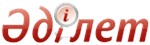 О внесении изменений и дополнения в постановление Правительства Республики Казахстан от 30 октября 2009 года № 1729 "Об утверждении Правил организации и проведения закупа лекарственных средств, профилактических (иммунобиологических, диагностических, дезинфицирующих) препаратов, изделий медицинского назначения и медицинской техники, фармацевтических услуг по оказанию гарантированного объема бесплатной медицинской помощи"Постановление Правительства Республики Казахстан от 27 января 2016 года № 33      Правительство Республики Казахстан ПОСТАНОВЛЯЕТ:
      1. Внести в постановление Правительства Республики Казахстан от 30 октября 2009 года № 1729 «Об утверждении Правил организации и проведения закупа лекарственных средств, профилактических (иммунобиологических, диагностических, дезинфицирующих) препаратов, изделий медицинского назначения и медицинской техники, фармацевтических услуг по оказанию гарантированного объема бесплатной медицинской помощи» (САПП Республики Казахстан, 2009 г., № 47-48, ст. 444) следующие изменения и дополнение:
      в Правилах организации и проведения закупа лекарственных средств, профилактических (иммунобиологических, диагностических, дезинфицирующих) препаратов, изделий медицинского назначения и медицинской техники, фармацевтических услуг по оказанию гарантированного объема бесплатной медицинской помощи, утвержденных указанным постановлением:
      пункт 2 дополнить подпунктом 5-1) следующего содержания:
      «5-1) экспертная оценка лизингодателя – оценка, осуществляемая лизингодателем в соответствии с методикой осуществления экспертной оценки оптимальных технических характеристик и клинико-технического обоснования медицинской техники, утвержденной уполномоченным органом в области здравоохранения;»;
      подпункт 6) пункта 50 изложить в следующей редакции:
      «6) вступления в силу договора о закупе или договора финансового лизинга и внесения победителем тендера обеспечения исполнения договора о закупе или договора финансового лизинга, предусмотренного тендерной документацией.»;
      подпункт 2) пункта 51 изложить в следующей редакции:
      «2) был определен победителем тендера, но своевременно не заключил договор о закупе или договор финансового лизинга.»;
      заголовок раздела 8 изложить в следующей редакции:
      «8. Порядок внесения обеспечения исполнения договора о закупе или договора финансового лизинга»;
      пункт 70 изложить в следующей редакции:
      «70. Обеспечение исполнения договора о закупе или договора финансового лизинга может быть предоставлено в виде:
      1) залога денег, размещаемых в банке;
      2) банковской гарантии, выданной в соответствии с нормативными правовыми актами Национального Банка Республики Казахстан.
      Обеспечение исполнения договора о закупе, договора финансового лизинга в виде залога денег вносится потенциальным поставщиком на соответствующий счет организатора тендера.
      Размер обеспечения исполнения договора о закупе или договора финансового лизинга составляет три процента от общей суммы договора.
      Обеспечение исполнения договора о закупе или договора финансового лизинга не вносится в случае, если сумма договора о закупе или договора финансового лизинга не превышает двухтысячекратный размер месячного расчетного показателя на соответствующий финансовый год.»;
      пункты 72, 73 изложить в следующей редакции:
      «72. Содержание, форма и условия внесения обеспечения исполнения договора о закупе или договора финансового лизинга определяются организатором тендера в соответствии с настоящими Правилами, указываются в тендерной документации и оговариваются в договоре о закупе или договоре финансового лизинга.
      73. Обеспечение исполнения договора о закупе или договора финансового лизинга вносится поставщиком в течение десяти рабочих дней после вступления договора в силу, если иное не предусмотрено данным договором.»;
      пункт 77-2 изложить в следующей редакции:
      «77-2. Закуп лекарственных средств и изделий медицинского назначения на период не более трехмесячной потребности по ценам, не превышающим установленных уполномоченным органом, допускается в случаях отсутствия у заказчиков остатков лекарственных средств и изделий медицинского назначения для своевременного оказания гарантированного объема бесплатной медицинской помощи в связи с нарушением сроков поставок Единым дистрибьютором по наименованиям лекарственных средств и изделий медицинского назначения.»;
      часть вторую пункта 88-1 изложить в следующей редакции:
      «Закуп медицинской техники стоимостью до 5000000 (пять миллионов) тенге, включенной в список единого дистрибьютора в рамках гарантированного объема бесплатной медицинской помощи, осуществляется заказчиком в обязательном порядке путем подачи заявки согласно пунктам 133-139 настоящих Правил без проведения процедуры согласования с уполномоченным органом в области здравоохранения или местными органами управления здравоохранения и экспертной оценки лизингодателя.»;
      пункт 88-3 изложить в следующей редакции:
      «88-3. Медицинская техника стоимостью от 5000000 (пять миллионов) тенге до 50000000 (пятьдесят миллионов) тенге, не приобретаемая на условиях финансового лизинга, медицинская техника стоимостью свыше 50000000 (пятьдесят миллионов) тенге, а также требующая унификации, приобретается организатором закупа медицинской техники за счет средств республиканского бюджета, включая целевые текущие трансферты областным бюджетам, бюджетам городов Астаны и Алматы на материально-техническое оснащение медицинских организаций на местном уровне, в соответствии с главой 8-2 настоящих Правил. Экспертная оценка клинико-технического обоснования, оптимальных технических характеристик и стоимости на запрашиваемую медицинскую технику проводится лизингодателем.
      Закуп медицинской техники за счет средств местного бюджета по списку единого дистрибьютора проводится путем подачи заявки согласно пункту 133-139 настоящих Правил без проведения процедуры согласования с уполномоченным органом в области здравоохранения или местными органами управления здравоохранения и экспертной оценки лизингодателя.»;
      части вторую и третью пункта 88-5 изложить в следующей редакции:
      «Лизингодатель в течение сорока рабочих дней с момента представления уполномоченным органом в области здравоохранения информации, указанной в части первой настоящего пункта, в целях определения уровня готовности организации здравоохранения в принятии и надлежащей эксплуатации медицинской техники, соответствия медицинской техники услугам, предоставляемым организацией здравоохранения, а также определения наиболее приемлемых технических характеристик медицинской техники к заявленным медицинским услугам, проводит экспертную оценку в части клинико-технического обоснования, оптимальных технических характеристик и стоимости медицинской техники по каждому наименованию и по ее результатам выносит экспертное заключение с утверждением технической спецификации, являющейся неотъемлемой частью экспертного заключения.
      По результатам экспертной оценки медицинской техники, требующей унификации, на одну единую унифицированную техническую спецификацию экспертное заключение выносится по каждому заказчику.»;
      части первую и вторую пункта 88-6 изложить в следующей редакции:
      «88-6. Организации здравоохранения для определения оптимальных параметров технических характеристик (технических спецификаций) приобретаемой медицинской техники, не включенной в список единого дистрибьютора, на условиях финансового лизинга представляют клинико-техническое обоснование, техническую спецификацию и иные документы в порядке и согласно перечню документов, определяемых лизингодателем для проведения экспертной оценки оптимальных технических характеристик, клинико-технического обоснования и стоимости, а также организационной экспертизы и экспертизы на соответствие условиям и требованиям финансового лизинга.
      Лизингодатель после проведения экспертной оценки оптимальных технических характеристик, клинико-технического обоснования и стоимости, а также организационной экспертизы и экспертизы на соответствие условиям и требованиям финансового лизинга в течение десяти рабочих дней составляет перечень планируемой к закупу медицинской техники, направляет его на согласование в уполномоченный орган в области здравоохранения в части количества и места поставки, который осуществляет согласование перечня медицинской техники в течение пятнадцати календарных дней с момента получения.»;
      части первую и вторую пункта 88-10 изложить в следующей редакции:
      «88-10. Организации здравоохранения для приобретения медицинской техники, включенной в список единого дистрибьютора, на условиях финансового лизинга представляют клинико-техническое обоснование, техническую спецификацию, наименование потенциального поставщика и иные документы лизингодателю для проведения лизингодателем экспертной оценки оптимальных технических характеристик, клинико-технического обоснования и стоимости, а также организационной экспертизы и экспертизы на соответствие условиям и требованиям финансового лизинга.
      Лизингодатель после проведения экспертной оценки оптимальных технических характеристик, клинико-технического обоснования и стоимости, а также организационной экспертизы и экспертизы на соответствие условиям и требованиям финансового лизинга в течение десяти рабочих дней составляет перечень планируемой к приобретению медицинской техники, произведенной отечественными производителями, и направляет его на согласование в уполномоченный орган в области здравоохранения в части наименования, стоимости, количества, срока и места поставки, который осуществляет согласование перечня медицинской техники в течение пятнадцати календарных дней с момента получения.»;
      пункт 129-1 изложить в следующей редакции:
      «129-1. Нотариально засвидетельствованные копии протокола об итогах тендера с использованием двухэтапных процедур по закупу медицинской техники с приложением копии технических спецификаций победителя тендера в бумажном и электронном виде в формате doc*, а также копии договора или иных документов, представленных поставщиком, подтверждающих его статус производителя либо официального дистрибьютора либо официального представителя производителя, подтверждающих право поставщика на реализацию предлагаемой к закупу медицинской техники, в течение пяти рабочих дней со дня подведения итогов тендера подлежат передаче организатором закупа медицинской техники заказчикам по акту приема-передачи для заключения заказчиками с победителями тендера договоров закупки медицинской техники, составленных в соответствии с приложением 7 к настоящим Правилам (далее - договор закупки), или договора финансового лизинга.»;
      пункт 133-75 изложить в следующей редакции:
      «133-75. Единый дистрибьютор для заключения долгосрочного договора поставки проводит тендер с использованием двухэтапных процедур, согласно главе 10 настоящих Правил, после получения номенклатуры, утвержденной уполномоченным органом в области здравоохранения, с указанием наименования лекарственных средств, изделий медицинского назначения из действующего списка единого дистрибьютора, по которым возможно заключение долгосрочного договора поставки и отсутствуют ранее долгосрочные договора поставки, заключенные до 1 января 2015 года.
      Долгосрочные договора поставки лекарственных средств, изделий медицинского назначения, заключенные в период до 1 января 2015 года, могут быть продлены по соглашению сторон сроком на 10 лет, без проведения конкурсных процедур с изменением номенклатуры с исключением лекарственных препаратов, не имеющих доказанную клиническую эффективность.»;
      абзац первый и подпункт 1) пункта 133-80 изложить в следующей редакции:
      «133-80. Единый дистрибьютор каждый финансовый год осуществляет закуп по долгосрочным договорам поставки в течение срока его действия, в том числе по долгосрочным договорам поставки, заключенным до 1 января 2015 года, путем заключения дополнительного соглашения с указанием объема, цены, обеспечения исполнения обязательств и условий поставок лекарственных средств, изделий медицинского назначения на соответствующий финансовый год, при:
      1) включении лекарственных средств, изделий медицинского назначения в список единого дистрибьютора;»;
      части вторую и третью пункта 133-82 изложить в следующей редакции:
      «Отечественные товаропроизводители для проведения экспертной оценки в течение 5 (пять) рабочих дней с момента получения соответствующего запроса от лизингодателя представляют лизингодателю перечень производимой ими медицинской техники, техническую спецификацию и комплектацию с указанием сроков поставок, достаточных для производства, но не более 150 (сто пятьдесят) дней, предлагаемую стоимость за единицу и в разрезе комплектации по каждому наименованию медицинской техники;
      Лизингодатель в течение 20 (двадцать) рабочих дней с момента представления уполномоченным органом в области здравоохранения информации, указанной в части первой пункта 133-82, а также представления информации отечественными товаропроизводителями, указанной во второй части настоящего пункта, проводит экспертную оценку представленных наименований медицинской техники в части определения медицинской техники, изготавливаемой отечественными товаропроизводителями, оптимальных технических характеристик, стоимости медицинской техники по каждому наименованию и в разрезе комплектации, сроков поставки, возможности замещения закупаемой медицинской техники, изготавливаемой отечественными товаропроизводителями, и по ее результатам выносит экспертное заключение с утверждением технической спецификации, являющейся неотъемлемой частью экспертного заключения.»;
      подпункт 1) пункта 133-115 изложить в следующей редакции:
      «1) представленная заявка не соответствует требованиям пункта 133-103 настоящих Правил;»;
      части вторую и третью пункта 133-138 изложить в следующей редакции:
      «Уполномоченный орган в области здравоохранения в течение 10 (десять) рабочих дней со дня получения информации от заказчиков направляет полученную информацию лизингодателю для проведения экспертной оценки в части клинико-технического обоснования и вынесения экспертного заключения.
      Лизингодатель в течение двадцати рабочих дней с момента представления информации уполномоченным органом в области здравоохранения, а также информации от заказчиков, приобретающих медицинскую технику за счет средств местного бюджета, в целях определения уровня готовности организаций здравоохранения в принятии и надлежащей эксплуатации медицинской техники, соответствия медицинской техники услугам, представляемым организацией здравоохранения проводит экспертную оценку в части клинико-технического обоснования и по ее результатам выносит экспертное заключение.»;
      часть первую пункта 133-141 изложить в следующей редакции:
      «133-141. На основании представленной уполномоченным органом в области здравоохранения изменений по предельной стоимости и (или) техническим характеристикам в сторону улучшения после проведения лизингодателем экспертной оценки, подтверждающей изменение предельной стоимости и (или) технических характеристик в сторону улучшения, единый дистрибьютор не более одного раза в год вносит изменения в долгосрочный договор путем заключения дополнительного соглашения.»;
      пункт 140 изложить в следующей редакции:
      «140. Внесенное обеспечение исполнения договора о закупе (договора поставки) или договора финансового лизинга возвращается поставщику по его письменному обращению после полного и надлежащего исполнения поставщиком своих обязательств по этому договору в сроки, указанные в договоре.»;
      в приложении 7 к указанным Правилам:
      пункт 7 изложить в следующей редакции:
      «7. Необходимые документы, предшествующие оплате:
      1) копия договора или иные документы, представляемые поставщиком и подтверждающие его статус производителя, официального дистрибьютора либо официального представителя производителя;
      2) ________________________________________________________
      (счет-фактура или акт приемки-передачи или т.п.)»;
      в приложении 12 к указанным Правилам:
      заголовок изложить в следующей редакции:
      «Банковская гарантия (форма обеспечения исполнения договора поставки/договора закупки/договора финансового лизинга)»;
      строку «Поставщик» заключил (ит)* договор поставки/договор закупки _________________ между заказчиком и поставщиком № __ от ______ г. (далее - договор) на поставку (оказание)» изложить в следующей редакции:
      «Поставщик» заключил (ит)* договор поставки/договор закупки/договор финансового лизинга _________________ между заказчиком и поставщиком № __ от ______ г. (далее - договор) на поставку (оказание)».
      2. Настоящее постановление вводится в действие по истечении десяти календарных дней после дня его первого официального опубликования.      Премьер-Министр
      Республики Казахстан                    К. Масимов© 2012. РГП на ПХВ Республиканский центр правовой информации Министерства юстиции Республики Казахстан